There is a balm in Gilead      Hymnal 1982 no. 676        Melody: Balm in Gilead    Irregular metre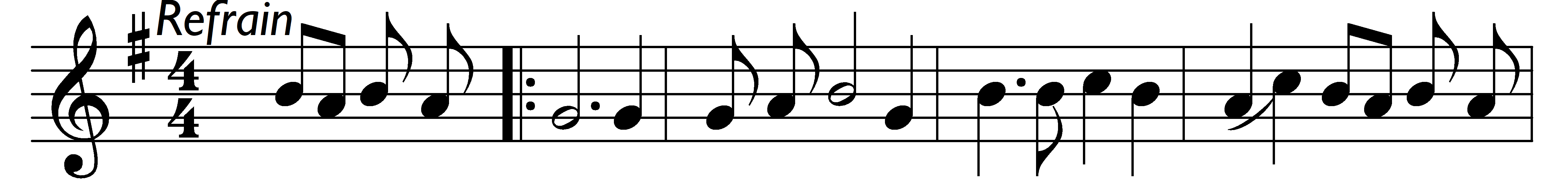 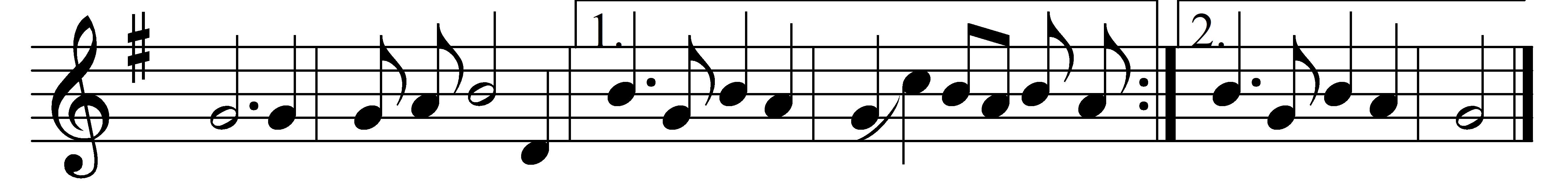 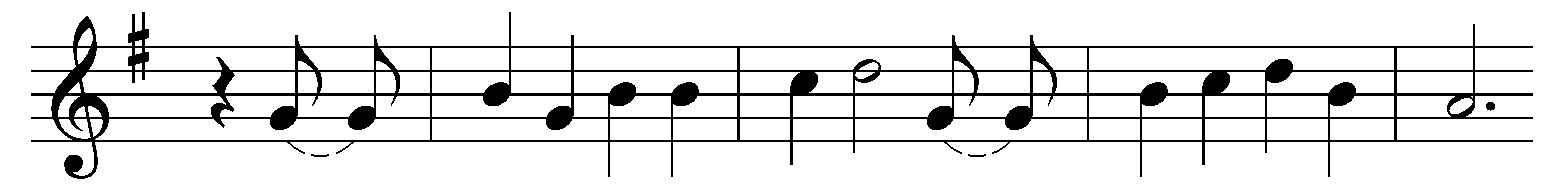 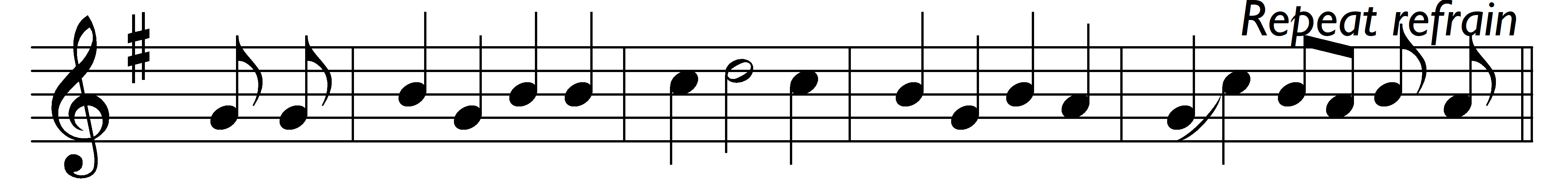 (Refrain:) There is a balm in Gilead,to make the wounded whole,there is a balm in Gileadto heal the sin-sick soul. (sung twice)Sometimes I feel discouraged.and think my work’s in vain,but then the Holy Spiritrevives my soul again. (Refrain)If you cannot preach like Peter,if you cannot pray like Paul,you can tell the love of Jesusand say, ‘He died for all.’ (Refrain)Words: Afro-American spiritualMusic: Afro-American spiritual